Муниципальное бюджетное общеобразовательное учреждение«Степановская средняя общеобразовательная школа»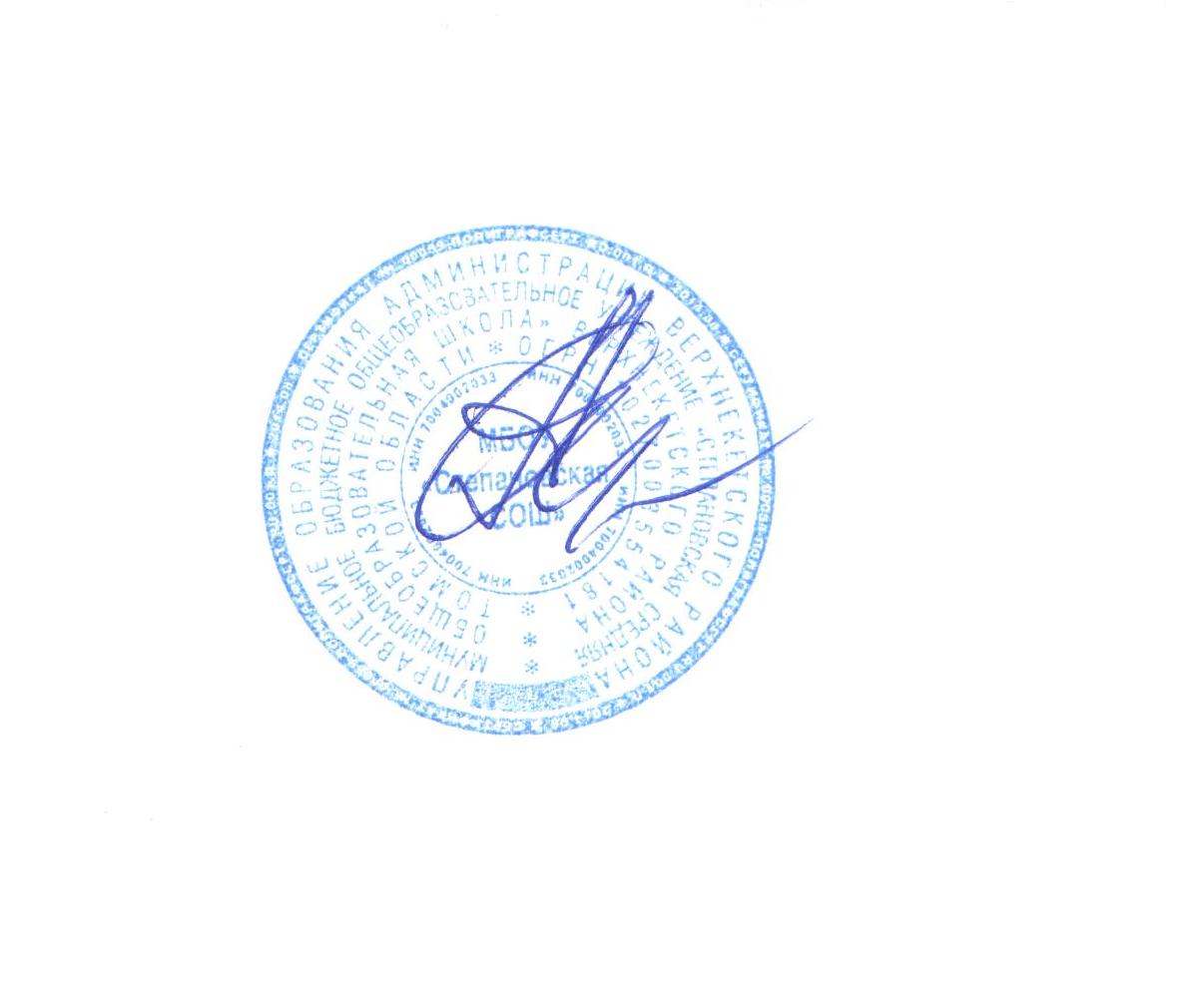 УТВЕРЖДАЮдиректор МБОУ «Степановская СОШ»		         ______А.А. АндреевПриказ от 29. 08. 2017 г.  № 1Адаптированная рабочая программапо русскому языку для 2 классов(приложение к АООП НОО)Количество часов - 102Учитель:  Семененко Анна АндреевнаПрограмма составлена с использованием материалов Федерального государственного образовательного стандарта, примерной Адаптированной основной общеобразовательной программы образования обучающихся с умственной отсталостью (интеллектуальными нарушениями) по русскому языку. Рабочая программа ориентирована на учебник: Учебник:	Русский язык. 2 класс: учебник для специальных (коррекционных) образовательных учреждений VIII вида/ Э.В. Якубовская, Н. В. Павлова, М.: Просвещение, 2016Количество часов по программе - 3 часа в неделю.Пояснительная запискаАдаптированная рабочая программа по русскому языку для детей с легкой умственной отсталостью составлена на основе следующих нормативных актов: Федеральный закон от 29.12.2012 № 273-ФЗ «Об образовании в Российской Федерации»; Приказ Министерства образования и науки Российской Федерации от 19.12.2014 № 1599 «Об утверждении федерального государтвеннного образовательного стандарта образования обучающихся с умственной отсталостью (интеллектуальными нарушениями)» Приказ Министерства образования и науки Российской Федерации от 19.12.2014 № 1598 «Об утверждении федерального государственного образовательного стандарта начального общего образования обучающихся с ограниченными возможностями здоровья» Федеральный государственный образовательный стандарт начального общего образования, утвержденный приказом Министерства образования и науки Российской Федерации от 06.10.2009 № 373 (для I-III (IV) классов) Постановление  Главного государственного санитарного врача РФ от 29 декабря 2010 года N 189 "Об утверждении  СанПиН 2.4.2.2821-10 «Санитарно-эпидемиологические требования к условиям и организации обучения в общеобразовательных учреждениях" (с изменениями на 29 июня 2011 г.)   Постановление Правительства Российской Федерации от 19 марта 2001 года № 196 «Об утверждении типового положения об общеобразовательном  учреждении» (с изменениями от 10 марта 2009 г. №216).на основании учебно-методических документов:адаптированной образовательной программы МКОУ «Лофицкая ООШ»;примерной программы специальных (коррекционных) общеобразовательных учреждений VIII вида под редакцией В.В.Воронковой., 7- е издание М: «Просвещение» 2013 г.;учебника Э. В. Якубовской, Н.В.Павловой «Русский язык» для 2 класса специальных (коррекционных) общеобразовательных учреждений VIII вида. М., «Просвещение», 2016г.Количество часов по программе - 3 часа в неделю.УМК: «Школа России»Э.В. Якубовская, Н. В. ПавловаРусский язык. 2 класс: учебник для специальных (коррекционных) образовательных учреждений VIII вида/, М.: Просвещение, 2016;Э.В. Якубовская, Рабочая тетрадь «Читай, думай, пиши» 2 класс.Пособие для учащихся специальных (коррекционных) образовательных учреждений 8 вида, Москва «Просвещение» 2016г.Данный УМК предназначен для обучающихся с интеллектуальными нарушениями и обеспечивает реализацию требований Адаптированной основной общеобразовательной программы в предметной области « Язык и речевая практика»Цели: рабочей программы является: формирование и развитие навыков  письма и использование их в практических ситуациях; развитие познавательной деятельности, воспитание трудолюбия, самостоятельности, терпеливости, настойчивости, любознательности, формирование умений планировать свою деятельность, осуществлять контроль и самоконтроль.Задачи:- развитие познавательного  интереса к языку, первоначальных языковых обобщений;- приобретение начальных сведений по фонетике и графике: о звуках и буквах, о гласных и согласных, об алфавите, о слоге и переносе по слогам, о гласных ударных и безударных, о согласных звонких и глухих, шипящих и свистящих, твердых и мягких;- обучение применению   изученных  орфографических правил;- изучение различных разрядов слов – названий предметов, названий действий предметов, предлогов, слов с непроверяемыми гласными;- знакомство с предложением;- формирование первоначальных  умений в  письменных  высказываниях.Содержание учебного предметаТематическое  планированиеИтого 102 ч.Календарно-тематическое планированиеКритерии оценкиПри выполнении письменных контрольных разрешается использование наглядных пособий.При оценке письменных контрольных работ учитываются следующие показатели:Правильность выполнения и объём выполненного задания.Оценка «5» ставится, если вся работа выполнена без ошибок.Оценка «4» ставится, если в работе имеются 2-3 негрубые ошибки.Оценка «3» ставится, если решены простые задачи, но не решена составная или решена одна из двух составных задач, хотя и с негрубыми ошибками, правильно выполнена большая часть других заданий.Оценка «2» ставится, если не решены задачи, но сделаны попытки их решить, и выполнено менее половины других заданий.Оценка «1» ставится, если ученик не приступил к решению задач, не выполнил других заданий.При оценки письменных контрольных работ оценка не снижается за грамматические ошибки, допущенные в работе. Исключение составляют случаи написания тех слов и словосочетаний, которые широко используются на уроках математики (название компонентов и результатов действий, величин и др.)Негрубыми ошибками считаются ошибки, допущенные в процессе списывания числовых данных (искажение, замена), знаков арифметических действий, нарушение в формулировке вопроса (ответа) задачи, правильности расположения записей, чертежей, небольшая неточность в измерении и черненииГрубыми ошибками следует считать: неверное выполнение вычислений вследствие неточного применения правил, неправильное решение задачи (неправильный выбор, пропуск действий, выполнение нежных действий, искажение смысла вопроса, привлечение посторонних или потеря необходимых числовых данных), неумение правильно выполнять измерение и построение геометрических фигур.При оценке устных ответов принимается во внимание:а) правильность ответа по содержанию, свидетельствующая об осознанности усвоения изученного материала;б) полнота ответа;в) умение практически применять свои знания;г) последовательность изложения и речевое оформление ответа.Оценка «5» ставится ученику, если он обнаруживает понимание материала, может с помощью учителя обосновать, самостоятельно сформулировать ответ, привести необходимые примеры; допускаются единичные ошибки, которые сам же исправляет.Оценка «4» ставится, если ученик даст ответ, в целом соответствующий оценке «5», но допускает неточности в подтверждение правил примерами и исправляет их с помощью учителя; делает некоторые ошибки в речи; при работе с текстом или разборе предложения допускает одну-две ошибки, которые исправляет с помощью учителя.Оценка «3» ставится, если ученик обнаруживает знание понимание основных положений данной темы, но излагает материал недостаточно полно и последовательно; допускает ряд ошибок в речи; затрудняется самостоятельно подтвердить правила примерами и делает это с помощью учителя; нуждается в постоянной помощи учителя.Оценка «2» ставится, если ученик обнаруживает незнание большей или наиболее существенной части изученного материала; допускает ошибки в формулировании правил, искажающие их смысл; в работе с текстом делает грубые ошибки, не использует помощь учителя.Оценка «1» в 1-4 классахза устные ответы не ставится.№ п/пНаименование раздела/темыКоличество часовСодержаниеПланируемые результаты обучения1.Повторение.7Составление предложений  на основе демонстраций  действий. Обозначение на  схеме  правил  записи  предложений. Распространение  предложений  на схеме  с  помощью  картинок.  Запись  по  образцу  предложения.Называние  предмета  различных  родовых  групп. Различение  реального  предмета  и  слова, называющего  этот  предмет. Составление  предложений с данным  словом.Личностные:-осознание себя как ученика, заинтересованного посещением школы, обучением, занятиями, как члена семьи, одноклассника, друга; Предметные:- Писать под диктовку слова, написание которых не расходится с произношением, простые по структуре предложения, текст после предварительного анализа;Метапредметные:Регулятивные УУД:- адекватно соблюдать ритуалы школьного поведения (поднимать руку, вставать и выходить из-за парты и т. д.); Познавательные УУД:Списывать по слогам с рукописного и печатного текста;Коммуникативные УУД:- обращаться за помощью и принимать помощь;  2.      Звуки и буквы.47Различение гласных  и  согласных звуков  и  букв, их обозначение в схеме. Запись слова  в тетради по схеме. Составление предложения с  заданным словом. Сравнение  слов  отличающимся одним  звуком, количеством  звуков, их  расположение. Выделение ударного  гласного по образцу и  самостоятельно. Деление слов на  слоги. Личностные: - Самостоятельно определять и высказывать общие для всех людей правила поведения при общении и сотрудничествеПредметные: - Анализировать слова по звуковому составу, различать звуки гласные и согласные, согласные звонкие и глухие, свистящие и шипящие, аффрикаты, твердые и мягкие на слух, в произношении, написании;Метапредметные:Регулятивные УУД:При помощи учителя формулировать цели урока после предварительного обсуждения.Познавательные УУД:Ориентироваться в своей системе знаний: самостоятельно предполагать, какая информация нужна для решения задания.Коммуникативные УУД:Оформлять свои мысли в устной и письменной речи с учётом своих учебных и жизненных речевых ситуаций.3.Слово.26Названия предметов. Названия действий. Предлоги. Слова с непроверяемыми гласными.Личностные: - В самостоятельно созданных ситуациях общения и сотрудничества, опираясь на общие для всех простые правила поведения,  делать выбор, какой поступок совершить.Предметные: -Писать под диктовку слова, написание которых не расходится с произношением, простые по структуре предложения, текст после предварительного анализа;Метапредметные:Регулятивные УУД:- соотносить свои действия и результаты одноклассников  с заданными образцами, принимать оценку деятельности, Познавательные УУД:-формирование навыка правильного чтения слов, пересказа, составление рассказа по картине или ряду сюжетных картинокКоммуникативные УУД:вступать в контакт и работать в коллективе (учитель−ученик, ученик– ученик, ученик–класс, учитель−класс);  4.Предложение.12Выделение предложения из текста. Правила записи предложения. Предложение и его схема. Составление предложения по предметной и сюжетной картинкам. Предложения-вопросы и предложения-ответы.Личностные: - самостоятельность в выполнении учебных заданий, поручений, договоренностей;Предметные: -Составлять по заданию предложения, выделять предложения из речи и текста.Метапредметные:Регулятивные УУД:- корректировать свою деятельность с учетом выявленных недочетов. Познавательные УУД:- Выделение в тексте или составление предложений на заданную учителем тему. Умение закончить предложение или дополнить его по одному-двум вопросам.Коммуникативные УУД:-Договариваться и изменять свое поведение в соответствии с объективным мнением большинства в конфликтных или иных ситуациях взаимодействия с окружающими.5.Повторение.9Личностные: - понимание личной ответственности за свои поступки.Предметные: -Писать предложения с заглавной буквы, в конце предложения ставить точку;Метапредметные:Регулятивные УУД:- принимать цели и произвольно включаться в деятельность- соотносить свои действия и результаты одноклассников  с заданными образцами, принимать оценку деятельности, Познавательные УУД:-Использование в речи вновь усвоенных слов и предложений.Коммуникативные УУД:-доброжелательно относиться, сопереживать, взаимодействовать с людьми;№Наименование разделов и темВсего часовКонтрольные работы1Повторение.7Контрольное списывание2Звуки и буквы.47Контрольное списывание3.Слово.26Контрольный диктант4.Предложение.12Контрольный диктант5.Повторение9Контрольный диктант№ п/п№ п/пТема урокаТема урокаКоличество часовДата планДата фактПовторение. Речь.Повторение. Речь.11Предложение. Заглавная буква в начале предложения.Предложение. Заглавная буква в начале предложения.11Составление предложений по картинке.Составление предложений по картинке.11Предложение и его схемаПредложение и его схема11Слово Слово 11Запись слов по схемеЗапись слов по схеме11Составление предложений с данным словомСоставление предложений с данным словом11Звуки и буквы (47 ч.)Звуки и буквы (47 ч.)Звуки и буквыЗвуки и буквы11Контрольное списывание № 1 Контрольное списывание № 1 11Гласные звуки и буквыГласные звуки и буквы11Выделение гласного звука в словеВыделение гласного звука в слове11Согласные звуки и буквыСогласные звуки и буквы11Выделение согласного в словеВыделение согласного в слове11Слова, которые отличаются одним звукомСлова, которые отличаются одним звуком11Составление и запись слов из одинаковых буквСоставление и запись слов из одинаковых букв11Ударение в словахУдарение в словах11Ударные и безударные гласныеУдарные и безударные гласные11Слог. Деление слов на слогиСлог. Деление слов на слоги11Гласные в образовании слоговГласные в образовании слогов11Перенос слова по слогам. Деление слов на слогиПеренос слова по слогам. Деление слов на слоги11Различай Л – РРазличай Л – Р11Парные звонкие и глухие согласные (б-п). Различай Б – ППарные звонкие и глухие согласные (б-п). Различай Б – П11Парные звонкие и глухие согласные(в-ф). Различай В – ФПарные звонкие и глухие согласные(в-ф). Различай В – Ф11Контрольное списывание № 2Контрольное списывание № 211Парные звонкие и глухие согласные(г-к). Различай Г – КПарные звонкие и глухие согласные(г-к). Различай Г – К11Парные звонкие и глухие согласные(д-т). Различай Д – ТПарные звонкие и глухие согласные(д-т). Различай Д – Т11Парные звонкие и глухие согласные(ж-ш). Различай Ж – ШПарные звонкие и глухие согласные(ж-ш). Различай Ж – Ш11Парные звонкие и глухие согласные(з-с). Различай З – СПарные звонкие и глухие согласные(з-с). Различай З – С11Шипяшие свистящие согласныеШипяшие свистящие согласные11Различай свистящие и шипящие согласныеРазличай свистящие и шипящие согласные11Гласные Е, Ё, Ю, Я в начале слова или слогаГласные Е, Ё, Ю, Я в начале слова или слога11Выделение и запись слов с буквами Е, Ё в начале словаВыделение и запись слов с буквами Е, Ё в начале слова11Выделение и запись слов с буквами Ю, Я в начале словаВыделение и запись слов с буквами Ю, Я в начале слова11Контрольное списывание № 3Контрольное списывание № 311Твердые и мягкие согласныеТвердые и мягкие согласные11Гласные Ы, И после твердых и мягких согласныхГласные Ы, И после твердых и мягких согласных11Гласные О, Ё после твердых и мягких согласныхГласные О, Ё после твердых и мягких согласных11Гласные У, Ю после твердых и мягких согласныхГласные У, Ю после твердых и мягких согласных11Гласные А, Я после твердых и мягких согласныхГласные А, Я после твердых и мягких согласных11Гласная Е после мягких согласныхГласная Е после мягких согласных11Составление рассказа из предложенияСоставление рассказа из предложения11Различай твердые и мягкие согласныеРазличай твердые и мягкие согласные11Различай твердые и мягкие согласныеРазличай твердые и мягкие согласные11Контрольное списывание№ 4Контрольное списывание№ 411Буква Ь для обозначения мягкости на конце словаБуква Ь для обозначения мягкости на конце слова11Письмо слов с мягкими согласными на концеПисьмо слов с мягкими согласными на конце11Выделение и запись слов с мягкими согласными на концеВыделение и запись слов с мягкими согласными на конце11Списывание предложений, вставляя пропущенные буквы.Списывание предложений, вставляя пропущенные буквы.11Составление рассказа по картинке.Составление рассказа по картинке.11Письмо слов с мягкими согласными на конце.Письмо слов с мягкими согласными на конце.11Различение твёрдых и мягких согласных на конце слова на слух и при письме.Различение твёрдых и мягких согласных на конце слова на слух и при письме.11Различай слова с твёрдыми и мягкими согласными на конце слова.Различай слова с твёрдыми и мягкими согласными на конце слова.11Письмо и анализ похожих слов, различающихся мягкими или твёрдыми согласными на конце слова.Письмо и анализ похожих слов, различающихся мягкими или твёрдыми согласными на конце слова.11Контрольное списывание.Контрольное списывание.11Слово (26 ч.)Слово (26 ч.)Предмет и его название.Предмет и его название.11Письмо предложений. Замена нарисованных предметов словом.Письмо предложений. Замена нарисованных предметов словом.11Названия предметов отвечающие на вопрос ЧТО?Названия предметов отвечающие на вопрос ЧТО?11Различение названий предметов по вопросу Что это?Различение названий предметов по вопросу Что это?11Обобщающее слово для группы однородных предметов.Обобщающее слово для группы однородных предметов.11Расширение круга слов, относящихся к различным родовым категориям.Расширение круга слов, относящихся к различным родовым категориям.11Названия предметов отвечающие на вопрос КТО?Названия предметов отвечающие на вопрос КТО?11Различение названий предметов по вопросу Кто это?Различение названий предметов по вопросу Кто это?11Расширение круга слов, относящихся к различным родовым категориям.Расширение круга слов, относящихся к различным родовым категориям.11Слова, отвечающие на вопросы КТО? и ЧТО?Слова, отвечающие на вопросы КТО? и ЧТО?11Слова, обозначающие один и несколько одинаковых предметов.Слова, обозначающие один и несколько одинаковых предметов.11Большая буква в именах людей.Большая буква в именах людей.11Большая буква в именах и фамилиях. Употребление имён и фамилий людей в предложении.Большая буква в именах и фамилиях. Употребление имён и фамилий людей в предложении.11Большая буква в именах и фамилиях людей, кличках животных.Большая буква в именах и фамилиях людей, кличках животных.11Правописание имён собственных.Правописание имён собственных.11Контрольное диктантКонтрольное диктант11Названия действий, отвечающие на вопрос ЧТО ДЕЛАЕТ?Названия действий, отвечающие на вопрос ЧТО ДЕЛАЕТ?11Слова, которые отвечают на вопрос ЧТО ДЕЛАЕТ?Слова, которые отвечают на вопрос ЧТО ДЕЛАЕТ?11Названия действий, отвечающие на вопрос ЧТО ДЕЛАЮТ?Названия действий, отвечающие на вопрос ЧТО ДЕЛАЮТ?11Подбор названий действий к названиям предметовПодбор названий действий к названиям предметов11Подбор названий действий к названиям предметов «Кто как передвигается?».Подбор названий действий к названиям предметов «Кто как передвигается?».11Кто-что делает?Кто-что делают?Кто-что делает?Кто-что делают?11Согласование слов-действий, со словами, обозначающими одушевлённые предметы.Согласование слов-действий, со словами, обозначающими одушевлённые предметы.11Согласование слов, обозначающих действия, со словами, обозначающими неодушевлённые предметы.Согласование слов, обозначающих действия, со словами, обозначающими неодушевлённые предметы.11Предлог, как отдельное слово Предлоги в, на, с, из, у в предложении.Предлог, как отдельное слово Предлоги в, на, с, из, у в предложении.11Выделение «трудной» гласной в словах.Выделение «трудной» гласной в словах.11Правописание слов с непроверяемыми написаниями.Правописание слов с непроверяемыми написаниями.11Предложение (12 ч.)Предложение (12 ч.)11Выделение предложения из текста.Выделение предложения из текста.11Составление и запись предложений по картинкам.Составление и запись предложений по картинкам.11Правила записи предложения из текста.Заглавная буква в начале предложения и точка в конце.Правила записи предложения из текста.Заглавная буква в начале предложения и точка в конце.11Составление рассказа из предложений в порядке следования схем.Составление рассказа из предложений в порядке следования схем.11Набор слов и предложение.Набор слов и предложение.11Порядок слов и предложений.Порядок слов и предложений.11Различай набор слов и предложение.Различай набор слов и предложение.11Составление предложений по предметной картинке.Составление предложений по предметной картинке.11Предложения-вопросы и предложения-ответы.Предложения-вопросы и предложения-ответы.11Составление рассказа по картинке с помощью вопросов.Составление рассказа по картинке с помощью вопросов.11Составление предложений по сюжетной картинке.Составление предложений по сюжетной картинке.11Контрольное списываниеКонтрольное списываниеПовторение (9 ч.)Повторение (9 ч.)Звонкие и глухие согласные. Изложение текста по вопросам.Звонкие и глухие согласные. Изложение текста по вопросам.11Твёрдые и мягкие согласные.Твёрдые и мягкие согласные.11Мягкий знак (Ь) на конце слов. Сочинение конца рассказа.Мягкий знак (Ь) на конце слов. Сочинение конца рассказа.11Различение слов по вопросам Кто это? Что это?Различение слов по вопросам Кто это? Что это?11Различение предметов по их действиям.Различение предметов по их действиям.11СОГЛАСОВАНО                                                      Заместитель директора по УМРРезвых Т.П. /________/                   «_29_» августа 2017 годаПРИНЯТОРешением педагогического советаМБОУ «Степановская СОШ»         Протокол №    от «  29  »августа 2017 г.